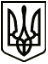 МЕНСЬКА МІСЬКА РАДАВИКОНАВЧИЙ КОМІТЕТ РІШЕННЯ23 листопада 2021 року	м. Мена	№ 352Про погодження Програми інформатизації Менської територіальної громади на 2022-2024 рокиВідповідно пункту 1 частини другої статті 52, частини шостої статті 59  Закону України «Про місцеве самоврядування в Україні», керуючись Законом України «Про Національну програму інформатизації», Положенням про формування та виконання Національної програми інформатизації, затвердженого постановою Кабінету  Міністрів України від 31 серпня 1998 р. № 1352 (зі змінами), наказом Державного агентства з питань електронного урядування України від 14 травня 2019 р. № 35, обласною програмою інформатизації Чернігівської області, іншими нормативними документами органів влади вищого рівня, виконавчий комітет Менської міської радиВИРІШИВ:1.Погодити проєкт Програми інформатизації Менської територіальної громади на 2022-2024 роки (далі Програма), що додається.2. Подати на сесію Менської міської ради проєкт даної Програми для розгляду та затвердження.3.Контроль за виконанням рішення покласти на першого заступника міського голови О.Л. Неберу.Міський голова	Геннадій ПРИМАКОВ